       октября  2021 г. № _____         На № _______ от _________                                        Организационный отдел                                                                                    Администрации Главы             Республики Марий ЭлПланосновных мероприятий Администрации Звениговского муниципального района
на ноябрь  2021 года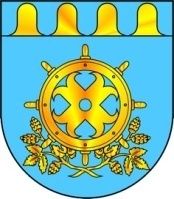 МАРИЙ ЭЛ РЕСПУБЛИКЫН ЗВЕНИГОВО МУНИЦИПАЛ РАЙОНЫН АДМИНИСТРАЦИЙЖЕ МАРИЙ ЭЛ РЕСПУБЛИКЫН ЗВЕНИГОВО МУНИЦИПАЛ РАЙОНЫН АДМИНИСТРАЦИЙЖЕ АДМИНИСТРАЦИЯ ЗВЕНИГОВСКОГО МУНИЦИПАЛЬНОГО РАЙОНАРЕСПУБЛИКИ МАРИЙ ЭЛЛенина ур., 39 п., Звенигово ола,Марий Эл Республика, 425060ул. Ленина, д. 39, г. Звенигово,Республика Марий Эл, 425060тел./факс: (8-245) 7-17-55, 7-33-70, e-mail: adzven@rambler.ru, zvenigov@chaos.gov.mari.run, ИНН/КПП/1203001273/120301001тел./факс: (8-245) 7-17-55, 7-33-70, e-mail: adzven@rambler.ru, zvenigov@chaos.gov.mari.run, ИНН/КПП/1203001273/120301001тел./факс: (8-245) 7-17-55, 7-33-70, e-mail: adzven@rambler.ru, zvenigov@chaos.gov.mari.run, ИНН/КПП/1203001273/120301001тел./факс: (8-245) 7-17-55, 7-33-70, e-mail: adzven@rambler.ru, zvenigov@chaos.gov.mari.run, ИНН/КПП/1203001273/120301001«Согласовано»Глава АдминистрацииЗвениговского муниципального района                     В.Е. Геронтьев№ п/п№ п/пНаименование мероприятийДата проведенияДата проведенияОтветственные  за  проведениеОтветственные  за  проведениеСовещание главы Администрации района с заместителями главы Администрации и руководителями отделов Администрации района.01,08,15,22,29  ноября 09.15 01,08,15,22,29  ноября 09.15 Отдел организационной работы и делопроизводстваОтдел организационной работы и делопроизводстваСовещание главы Администрации района с руководителями федеральных и республиканских органов исполнительной власти01,08,15,22,29  ноября 09.1501,08,15,22,29  ноября 09.15Отдел организационной работы и делопроизводстваОтдел организационной работы и делопроизводстваСовет глав Администраций городских и сельских поселений района по текущим вопросам01.11.202110.00  01.11.202110.00  Отдел организационной работы и делопроизводстваОтдел организационной работы и делопроизводстваАкция-поздравление «День судебного пристава Российской Федерации» (г. Звенигово)01.11.2021 11.0001.11.2021 11.00МБУК «Звениговский РЦДиК «Мечта»МБУК «Звениговский РЦДиК «Мечта»Заседание Административной комиссии02,16,30 ноября 15.0002,16,30 ноября 15.00Заместитель главы Администрации (по социальным вопросам)Заместитель главы Администрации (по социальным вопросам)Всероссийская акция «Ночь искусств»02.11.2021 15.0002.11.2021 15.00Звениговский краеведческий музейЗвениговский краеведческий музейАкция «Большой этнографический диктант» к всеобщему диктанту (Звениговская межпоселенческая библиотека)03.11.2021 11.0003.11.2021 11.00Отдел культурыОтдел культурыМероприятия, посвященные Дню образования Республики Марий Эл и Дню народного единства:Краеведческий вечер «Радуга национальных культур» (Звениговская межпоселенческая библиотека)Тематическая программа «Славься, Русь моя!» (МБУК «Шимшургинский ЦДиК»)Тематический час «Мы едины, мы верны» (МБУК «Шелангерский ЦДиК»)Патриотический концерт «Россия навсегда одна» (МБУК «Красноярский ЦДиК»)Праздничный концерт «Цвети и пой мой край родной» (г. Звенигово МБУК «Звениговский РЦДиК «МЕЧТА»)Акция «Мы вместе!» (МБУК «Краногорский ЦДиК»)Праздничный концерт «Россия, Родина, Единство» (МБУК «Суслонгерский ЦДиК»)Праздничное поздравление «Мы едины» (МБУК «Исменецкий ЦДиК»)Праздничный концерт «Сила в единстве страны» (МБУК «Кокшамарский ЦДиК»)02.11.2021 14.00 02.11.2021 16.0003.11.2021 14.0003.11.2021 18.0003.11.2021        17.30 04.11.2021 11.0004.11.2021 13.0004.11.2021 14.0004.11.2021 17.0002.11.2021 14.00 02.11.2021 16.0003.11.2021 14.0003.11.2021 18.0003.11.2021        17.30 04.11.2021 11.0004.11.2021 13.0004.11.2021 14.0004.11.2021 17.00Отдел культурыОтдел культурыМежрегиональный мастер-класс «Солык. От старины до наших дней» (Дом народных умельцев)5-6.11.2021 10.005-6.11.2021 10.00Отдел культурыОтдел культурыОтчет о проведении мероприятий по благоустройству и уборке берегов водных объектов в рамках Общероссийской акции «Вода России»05.11.202105.11.2021Отдел жилищно-коммунального хозяйстваОтдел жилищно-коммунального хозяйстваАнализ начислений, поступлений и собираемости платежей населения за жилищно-коммунальные услуги по срокам оплаты08.11.202108.11.2021Отдел жилищно-коммунального хозяйстваОтдел жилищно-коммунального хозяйстваВсероссийская олимпиада школьников (муниципальный этап)09.11.2021-09.12.202109.11.2021-09.12.2021Отдел образованияОтдел образованияОткрытие Малой картинной галереи художников Звениговского района «Илыш радына» (Звениговский краеведческий музей)09.11.2021 14.0009.11.2021 14.00Отдел культурыОтдел культурыМониторинг о ходе и результатах осуществления мероприятий по энергосбережению и повышению энергетической эффективности в жилищном фонде.10.11.202110.11.2021Отдел жилищно-коммунального хозяйстваОтдел жилищно-коммунального хозяйстваЗаседание комиссии по делам несовершеннолетних и защите их прав11,25 ноября 202111,25 ноября 2021Консультант комиссии по делам несовершеннолетнихКонсультант комиссии по делам несовершеннолетнихАкция «Спеши делать добро» ко Дню слепых (поздравление на дому, МБУК «Звениговский ЦДиК «Мечта»)12.11.2021 15.0012.11.2021 15.00Отдел культурыОтдел культурыМолодежная акция «День призывника»15.11.202115.11.2021Консультант по делам молодежиКонсультант по делам молодежиУчастие в Республиканской профилактической Акции «Бей в набат!»15.11.2021 – 02.12.202115.11.2021 – 02.12.2021Консультант по делам молодежиКонсультант по делам молодежиЗаседание Межведомственного координационного совета по патриотическому воспитанию населения и допризывной подготовке молодежи в Звениговском  муниципальном районе.15.11.202115.11.2021Консультант по делам молодежиКонсультант по делам молодежиСоставление топливно-финансового баланса за октябрь 2021 года15.11.202115.11.2021Отдел экономикиОтдел экономикиТеатрализованная программа «День рождения Деда Мороза» (МБУК «Звениговский РЦДиК «Мечта»)18.11.2021 18.0018.11.2021 18.00Отдел культурыОтдел культурыМониторинг состояния кредиторской задолженности организаций, осуществляющих управление МКД и ресурсоснабжающими организациями по оплате ТЭР18.11.202118.11.2021Отдел жилищно-коммунального хозяйстваОтдел жилищно-коммунального хозяйстваПознавательная беседа «1000 советов на здоровье» ко Дню отказа от курения (МБУК «Суслонгерский ЦДиК»)19.11.2021 13.0019.11.2021 13.00Отдел культурыОтдел культурыРайонный семинар «Через инновации к качеству образования» (МОУ «Звениговский лицей»)19.11.202119.11.2021Отдел образованияОтдел образованияСоставление прогноза топливно-финансового баланса на  декабрь2021 года20.11.202120.11.2021Отдел экономикиОтдел экономикиМероприятия, посвященные Дню матери:Концертная программа «Мамино сердце» (г. Звенигово МБУК «Звениговский РЦДиК «МЕЧТА»)Вечер отдыха «Подарок для мамы» (Дом народных умельцев)Конкурсно-игровая программа «Мама – это значит жизнь» (Краеведческий музей)Праздничная программа «Всем мамам посвящается» (МБУК «Суслонгерский ЦДиК»)Поздравительная программа «Мама – хранительница тепла и семейного очага» (МБУК «Кокшамарский ЦДиК»)Поздравительная акция «Поздравляем наших мам» (МБУК «Кужмарский ЦДиК»)26.11.2021 18.0026.11.2021 15.0027.11.2021 14.0028.11.202113.0028.11.2021 17.0028.11.2021 17.0026.11.2021 18.0026.11.2021 15.0027.11.2021 14.0028.11.202113.0028.11.2021 17.0028.11.2021 17.00Отдел культурыОтдел культурыМониторинг дебиторской и кредиторской задолженности предприятий жилищно-коммунального хозяйства25.11.202125.11.2021Отдел жилищно-коммунального хозяйстваОтдел жилищно-коммунального хозяйстваКоллегия при главе Администрации Звениговского муниципального района (в заочном формате):- О выполнении целевых индикаторов Государственной программы развития сельского хозяйства и регулирования рынков сельскохозяйственной продукции, сырья и продовольствия в Республике Марий Эл по Звениговскому муниципальному району в 2021 году и уточнению плановых заданий на 2022 год.25.11.202125.11.2021Заместитель главы Администрации (по экономическому развитию территории), сектор по развития сельскохозяйственного производства, главы администраций городских и сельских поселенийЗаместитель главы Администрации (по экономическому развитию территории), сектор по развития сельскохозяйственного производства, главы администраций городских и сельских поселенийЗаседание межведомственной комиссии по выявлению и профилактике туберкулеза на территории Звениговского муниципального района25.11.202110.0025.11.202110.00Заместитель главы Администрации (по социальным вопросам)Заместитель главы Администрации (по социальным вопросам)Марий кас «Эн шертакан айдеме» 27.11.2021 18.0027.11.2021 18.00Отдел культурыОтдел культурыТематическая программа «Искусство для народа марийской» к Дню Марийского национального театра драмы им.М.Шкетана(МБУК «Красногорский ЦДиК»)29.11.2021  10.0029.11.2021  10.00Отдел культурыОтдел культурыЗаседание эвакуационной комиссии30.11.202115.3030.11.202115.30Заместитель главы Администрации (по социальным вопросам)Заместитель главы Администрации (по социальным вопросам)VІI  городской конкурс детского ДПИ «Чудеса в решете» (Дом народных умельцев)в течение месяцав течение месяцаОтдел культурыОтдел культурыКонтроль и оказание консультативной помощи по вопросам программы «Формирование комфортной городской среды»в течение месяцав течение месяцаОтдел капитального строительства и архитектурыОтдел капитального строительства и архитектурыПодготовка проектов разрешений на строительство объектов (по мере поступления заявлений и сбора документации)в течение месяцав течение месяцаОтдел капитального строительства и архитектурыОтдел капитального строительства и архитектурыПодготовка проектов разрешений на ввод объекта в эксплуатацию (по мере поступления заявлений и сбора документации)в течение месяцав течение месяцаОтдел капитального строительства и архитектурыОтдел капитального строительства и архитектурыУчастие в комиссиях городских и сельских поселений по обследованию зданий и сооружений (по мере поступления заявлений)в течение месяцав течение месяцаОтдел капитального строительства и архитектурыОтдел капитального строительства и архитектурыПодготовка проектно-сметной документации по объектам капитального строительства на 2020-2024 гг.в течение месяцав течение месяцаОтдел капитального строительства и архитектурыОтдел капитального строительства и архитектурыКонтроль разработки проектов планировки и проектов межевания городских и сельских поселений Звениговского муниципального районав течение месяцав течение месяцаОтдел капитального строительства и архитектурыОтдел капитального строительства и архитектурыПроведение консультаций и прием документов по муниципальной целевой программе «Жилье для молодой семьи» на 2021-2025 годы.в течение месяцав течение месяцаКонсультант по делам молодежиКонсультант по делам молодежиПрием документов для заключения договоров аренды и купли - продажи земельных участков и объектов недвижимого имущества, перераспределения земельных участков, для утверждения схем расположения земельных участков на кадастровом плане территориив течение месяцав течение месяцаОтдел по управлению муниципальным имуществом и земельными ресурсамиОтдел по управлению муниципальным имуществом и земельными ресурсамиРегистрация права собственности  Звениговского муниципального района РМЭ на земельные участки и объекты недвижимого имущества районав течение месяцав течение месяцаОтдел по управлению муниципальным имуществом и земельными ресурсамиОтдел по управлению муниципальным имуществом и земельными ресурсамиРазъяснительная работа с физическими и юридическими лицами по вопросам предоставления земельных участковв течение месяцав течение месяцаОтдел по управлению муниципальным имуществом и земельными ресурсамиОтдел по управлению муниципальным имуществом и земельными ресурсамиПрием заявлений о намерении участвовать в аукционах по продаже и на право заключения договоров аренды земельных участковв течение месяцав течение месяцаОтдел по управлению муниципальным имуществом и земельными ресурсамиОтдел по управлению муниципальным имуществом и земельными ресурсамиПостановка на кадастровый учет, внесение изменений и снятие с учета земельных участковв течение месяцав течение месяцаОтдел по управлению муниципальным имуществом и земельными ресурсамиОтдел по управлению муниципальным имуществом и земельными ресурсамиПодготовка документации и проведение аукционов по объектам недвижимого имущества и земельным участкамв течение месяцав течение месяцаОтдел по управлению муниципальным имуществом и земельными ресурсамиОтдел по управлению муниципальным имуществом и земельными ресурсамиМониторинг по передаче ТП, ЛЭП и сетей газоснабжения предприятиям коммунального комплексав течение месяцав течение месяцаОтдел жилищно-коммунального хозяйстваОтдел жилищно-коммунального хозяйстваПереселение граждан из аварийного жилищного фонда 2019-2025 годы в течение месяцав течение месяцаОтдел жилищно-коммунального хозяйстваОтдел жилищно-коммунального хозяйстваМониторинг работы с должниками по оплате  ЖКУв течение месяцав течение месяцаОтдел жилищно-коммунального хозяйстваОтдел жилищно-коммунального хозяйстваРазъяснительная работа с руководителями предприятий, индивидуальными предпринимателями, поселениями по созданию условий для привлечения инвестиций на территории Звениговского  районав течение месяцав течение месяцаОтдел экономикиОтдел экономикиПодготовка документации и размещение на сайте информации о закупке продукции (товаров, работ, услуг)в течение месяцав течение месяцаОтдел экономикиОтдел экономикиКонтроль за ходом подготовки объектов животноводства к зимовке скота 2021-2022 гг.в течение месяцав течение месяцаСектор развития сельскохозяйственного производстваСектор развития сельскохозяйственного производстваВыставка «Этнокультура и быт Звениговского района»в течение месяцав течение месяцаОтдел культурыОтдел культурыРуководитель отдела организационной работы и делопроизводства Администрации Звениговского муниципального районаРуководитель отдела организационной работы и делопроизводства Администрации Звениговского муниципального районаРуководитель отдела организационной работы и делопроизводства Администрации Звениговского муниципального районаН.В. МолотоваН.В. Молотова